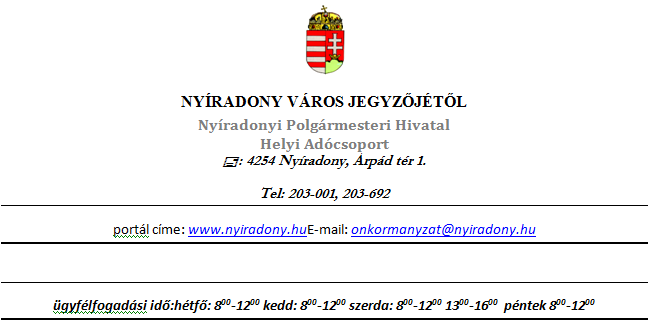 BEVALLÁSaz előrehozott helyi adórólFŐLAPBEVALLÁSaz előrehozott helyi adórólFŐLAPAz adóalany adatai:Az adóalany adatai:Az adóalany neve:  _____________________________________________________________Születési helye:______________________________________________________város/községSzületési ideje: ________ év ____ hó ____  napAnyja születési családi és utóneve: ________________________________________________Adóazonosító jele: □□□□□□□□□□Adószáma: □□□□□□□□-□-□□Statisztikai számjele: □□□□□□□□-□□□□-□□□-□□Székhelye, lakóhelye: ____,____________________________________________város/község_________ közterület  ____közterület jelleg ___ hsz. ___ ép. ___ lh. ___em. ___ajtó.Levelezési címe:_____,________________________________________________város/község_________ közterület  ____közterület jelleg ___ hsz. ___ ép. ___ lh. ___em. ___ajtó.Az adóbevallást kitöltő neve, elérhetősége: __________________________________________Telefonszáma: _______________________, e-mail címe:    _____________________________Az adóalany neve:  _____________________________________________________________Születési helye:______________________________________________________város/községSzületési ideje: ________ év ____ hó ____  napAnyja születési családi és utóneve: ________________________________________________Adóazonosító jele: □□□□□□□□□□Adószáma: □□□□□□□□-□-□□Statisztikai számjele: □□□□□□□□-□□□□-□□□-□□Székhelye, lakóhelye: ____,____________________________________________város/község_________ közterület  ____közterület jelleg ___ hsz. ___ ép. ___ lh. ___em. ___ajtó.Levelezési címe:_____,________________________________________________város/község_________ közterület  ____közterület jelleg ___ hsz. ___ ép. ___ lh. ___em. ___ajtó.Az adóbevallást kitöltő neve, elérhetősége: __________________________________________Telefonszáma: _______________________, e-mail címe:    _____________________________Az előrehozott adó(forintban)1. Az előrehozott adó összege*:□ □□□ □□□ □□□ □□□*Részletezése az e bevalláshoz tartozó külön betétlapon található. A bevallott előrehozott adó teljes összegét a települési önkormányzat előrehozott adó beszedési számlájára kell befizetni. *Részletezése az e bevalláshoz tartozó külön betétlapon található. A bevallott előrehozott adó teljes összegét a települési önkormányzat előrehozott adó beszedési számlájára kell befizetni. Felelősségem tudatában kijelentem, hogy a bevallásban szereplő adatok a valóságnak megfelelnekFelelősségem tudatában kijelentem, hogy a bevallásban szereplő adatok a valóságnak megfelelnekFelelősségem tudatában kijelentem, hogy a bevallásban szereplő adatok a valóságnak megfelelnekFelelősségem tudatában kijelentem, hogy a bevallásban szereplő adatok a valóságnak megfelelnekFelelősségem tudatában kijelentem, hogy a bevallásban szereplő adatok a valóságnak megfelelnek_____________________□□□□□□□□_________________________helységévhónapAz adózó vagy képviselője (meghatalmazottja) aláírásaHa az adóbevallást az adózó helyett annak képviselője (meghatalmazottja) nyújtja be, jelölje X-szel:□ Az önkormányzati adóhatósághoz bejelentett, a bevallás aláírására jogosult állandó meghatalmazott□ Meghatalmazott (meghatalmazás csatolva)□ Az önkormányzati adóhatósághoz bejelentett pénzügyi képviselőHa az adóbevallást az adózó helyett annak képviselője (meghatalmazottja) nyújtja be, jelölje X-szel:□ Az önkormányzati adóhatósághoz bejelentett, a bevallás aláírására jogosult állandó meghatalmazott□ Meghatalmazott (meghatalmazás csatolva)□ Az önkormányzati adóhatósághoz bejelentett pénzügyi képviselőHa az adóbevallást az adózó helyett annak képviselője (meghatalmazottja) nyújtja be, jelölje X-szel:□ Az önkormányzati adóhatósághoz bejelentett, a bevallás aláírására jogosult állandó meghatalmazott□ Meghatalmazott (meghatalmazás csatolva)□ Az önkormányzati adóhatósághoz bejelentett pénzügyi képviselőHa az adóbevallást az adózó helyett annak képviselője (meghatalmazottja) nyújtja be, jelölje X-szel:□ Az önkormányzati adóhatósághoz bejelentett, a bevallás aláírására jogosult állandó meghatalmazott□ Meghatalmazott (meghatalmazás csatolva)□ Az önkormányzati adóhatósághoz bejelentett pénzügyi képviselőJelen adóbevallást ellenjegyzem: ____________________________________________Jelen adóbevallást ellenjegyzem: ____________________________________________Jelen adóbevallást ellenjegyzem: ____________________________________________Jelen adóbevallást ellenjegyzem: ____________________________________________Jelen adóbevallást ellenjegyzem: ____________________________________________Adótanácsadó, adószakértő neve: ____________________________________________Adótanácsadó, adószakértő neve: ____________________________________________Adótanácsadó, adószakértő neve: ____________________________________________Adótanácsadó, adószakértő neve: ____________________________________________Adótanácsadó, adószakértő neve: ____________________________________________Adóazonosító száma: _____________________________________________________Adóazonosító száma: _____________________________________________________Adóazonosító száma: _____________________________________________________Adóazonosító száma: _____________________________________________________Adóazonosító száma: _____________________________________________________Bizonyítvány, igazolvány száma: ____________________________________________Bizonyítvány, igazolvány száma: ____________________________________________Bizonyítvány, igazolvány száma: ____________________________________________Bizonyítvány, igazolvány száma: ____________________________________________Bizonyítvány, igazolvány száma: ____________________________________________BETÉTLAPaz előrehozott helyi adó összegéről,a jövőben esedékessé váló adófizetési kötelezettség esedékességérőlés az előrehozott helyi adó beszámításárólAz előrehozott adó összege, a jövőben esedékessé váló adófizetési kötelezettség esedékességének időpontjai és az előrehozott adó beszámításaAz előrehozott adó összege, a jövőben esedékessé váló adófizetési kötelezettség esedékességének időpontjai és az előrehozott adó beszámításaAz előrehozott adó összege, a jövőben esedékessé váló adófizetési kötelezettség esedékességének időpontjai és az előrehozott adó beszámításaAz előrehozott adó összege, a jövőben esedékessé váló adófizetési kötelezettség esedékességének időpontjai és az előrehozott adó beszámításaAz előrehozott adó összege, a jövőben esedékessé váló adófizetési kötelezettség esedékességének időpontjai és az előrehozott adó beszámításaSor-szám:Jövőben esedékessé váló
adó megnevezése1:Jövőben esedékessé váló adófizetési
kötelezettség esedékességének időpontja(i):(év, hó, nap)Az önkormányzati adóhatóság által
beszámítandó 
előrehozott adó
összege:(forintban)Az önkormányzati adóhatóság által
beszámítandó 
előrehozott adó
összege:(forintban)1.2.3.4.5.6.7.8.9.10.11.12.13.14.15.16.17.18.19.20.*1Előrehozott adót az építményadó, telekadó, magánszemély kommunális adója valamint az állandó jellegű és az ideiglenes jellegű helyi iparűzési adóban lehet fizetni.*20 tétel felett további betétlap kitöltése szükséges!1Előrehozott adót az építményadó, telekadó, magánszemély kommunális adója valamint az állandó jellegű és az ideiglenes jellegű helyi iparűzési adóban lehet fizetni.*20 tétel felett további betétlap kitöltése szükséges!1Előrehozott adót az építményadó, telekadó, magánszemély kommunális adója valamint az állandó jellegű és az ideiglenes jellegű helyi iparűzési adóban lehet fizetni.*20 tétel felett további betétlap kitöltése szükséges!1Előrehozott adót az építményadó, telekadó, magánszemély kommunális adója valamint az állandó jellegű és az ideiglenes jellegű helyi iparűzési adóban lehet fizetni.*20 tétel felett további betétlap kitöltése szükséges!1Előrehozott adót az építményadó, telekadó, magánszemély kommunális adója valamint az állandó jellegű és az ideiglenes jellegű helyi iparűzési adóban lehet fizetni.*20 tétel felett további betétlap kitöltése szükséges!_____________________□□□□□□□□_________________________helységévhónapAz adózó vagy képviselője (meghatalmazottja) aláírása